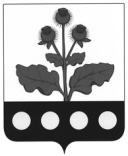 АДМИНИСТРАЦИЯ РЕПЬЁВСКОГО МУНИЦИПАЛЬНОГО РАЙОНА ВОРОНЕЖСКОЙ ОБЛАСТИПОСТАНОВЛЕНИЕ«      » марта 2024 г. №    с. РепьёвкаВ соответствии с Федеральными законами от 06.10.2003 № 131-ФЗ «Об общих принципах организации местного самоуправления в Российской Федерации», от 27.07.2010 № 210-ФЗ «Об организации предоставления государственных и муниципальных услуг», от 25.12.2023 № 627-ФЗ «О внесении изменений в Градостроительный кодекс Российской Федерации и отдельные законодательные акты Российской Федерации», Уставом Репьёвского муниципального района Воронежской области администрация Репьёвского муниципального района Воронежской области постановляет:1. Внести в постановление администрации Репьёвского муниципального района Воронежской области от 29.12.2023 № 317 «Об утверждении административного регламента предоставления муниципальной услуги «Выдача градостроительного плана земельного участка» на территории Репьёвского муниципального района Воронежской области» (далее – Постановление) следующие изменения: 1.1. Подпункт 2.1 пункта 2 административного регламента предоставления муниципальной услуги «Выдача градостроительного плана земельного участка» на территории Репьёвского муниципального района Воронежской области (далее – Регламент), утвержденного Постановлением, дополнить новым абзацем следующего содержания:«В случае, если земельный участок образуется из земель и (или) земельных участков, которые находятся в государственной или муниципальной собственности и которые не обременены правами третьих лиц, за исключением сервитута, публичного сервитута, в целях реализации решения о комплексном развитии территории и (или) договора о комплексном развитии территории выдача градостроительного плана земельного участка допускается до образования такого земельного участка в соответствии с земельным законодательством на основании утвержденного в соответствии с решением о комплексном развитии территории и (или) договором о комплексном развитии территории проекта планировки территории, а также проекта межевания территории и (или) схемы расположения земельного участка или земельных участков на кадастровом плане территории. В указанном случае в целях получения градостроительного плана земельного участка в орган местного самоуправления по месту нахождения земельного участка вправе обратиться оператор комплексного развития территории или лицо, с которым заключен договор о комплексном развитии территории.»;1.2. Дополнить подпункт 10.1 пункта 10 Регламента, утвержденного Постановлением, новым подпунктом «и» следующего содержания:«и) решение о комплексном развитии территории и (или) договор о комплексном развитии территории проекта планировки территории, а также проект межевания территории и (или) схема расположения земельного участка или земельных участков на кадастровом плане территории в случаях, установленных пунктом 1.2 статьи 57.3 Градостроительного кодекса Российской Федерации.»;1.3. Подпункт «а» подпункта 12.2 пункта 12 Регламента, утвержденного Постановлением, изложить в следующей редакции:«а) заявление о выдаче градостроительного плана земельного участка представлено лицом, не являющимся правообладателем земельного участка, за исключением случая, предусмотренного частями 1.1 и 1.2 статьи 57.3 Градостроительного кодекса Российской Федерации;»;1.4. Подпункт «в» подпункта 12.2 пункта 12 изложить в следующей редакции: «в) границы земельного участка не установлены в соответствии с требованиями законодательства Российской Федерации, за исключением случая, предусмотренного частями 1.1 и 1.2 статьи 57.3 Градостроительного кодекса Российской Федерации;»;1.5. Подпункт 25.2.2 подпункта 25.2 пункта 25 Регламента, утвержденного Постановлением, дополнить новым абзацем 9 следующего содержания:«9) решение о комплексном развитии территории и (или) договор о комплексном развитии территории проекта планировки территории, а также проект межевания территории и (или) схемы расположения земельного участка или земельных участков на кадастровом плане территории в случае, указанном в части 1.2 статьи 57.3 Градостроительного кодекса Российской Федерации.»;1.6. Приложения № 2, 4 к Регламенту, утвержденному Постановлением, изложить в редакции согласно приложениям № 1 и № 2 к настоящему постановлению;1.7. По тексту приложений к Регламенту, утвержденному Постановлением, в сносках слова «Заявителями являются правообладатели земельных участков, а также иные лица, указанные в части 1.1 статьи 57.3 Градостроительного кодекса Российской Федерации» заменить словами «Заявителями являются правообладатели земельных участков, а также иные лица, указанные в частях 1.1 или 1.2 статьи 57.3 Градостроительного кодекса Российской Федерации».2. Контроль за исполнением настоящего постановления оставляю за собой.Приложение № 1 к постановлению администрации Репьёвского муниципального района Воронежской областиот « _____» ______________ № _______Приложение № 2 к Административному регламенту по предоставлению муниципальной услугиФормазаявления о выдаче градостроительного плана земельного участка"__" __________ 20___ г. Прошу выдать градостроительный план земельного участка.Приложение: __________________________________________________________Номер телефона и адрес электронной почты для связи: ______________________Результат предоставления услуги прошу:Приложение № 2к постановлению администрации Репьёвского муниципального района Воронежской областиот « _____» ______________ № _______Приложение № 4к Административному регламенту по предоставлению муниципальной услугиФОРМАКому ____________________________________(фамилия, имя, отчество (при наличии) заявителя, ОГРНИП (для физического лица, зарегистрированного в качестве индивидуального предпринимателя) – для физического лица, полное наименование заявителя, ИНН, ОГРН – для юридического лица,_________________________________________почтовый индекс и адрес, телефон, адрес электронной почты)Решение об отказе в выдаче градостроительного плана земельного участка__________________________________________________________________________________(наименование уполномоченного органа местного самоуправления)по результатам рассмотрения заявления о выдаче градостроительного плана земельного участка от __________ № __________ принято решение об отказе (дата и номер регистрации)выдаче градостроительного плана земельного участка.Вы вправе повторно обратиться с заявлением о выдаче градостроительного плана земельного участка после устранения указанных нарушений.Данный отказ может быть обжалован в досудебном порядке путем направления жалобы в __________________________________________________, а также в судебном порядке.Дополнительно информируем: _______________________________________
______________________________________________________________________. (указывается информация, необходимая для устранения причин отказа в выдаче градостроительного плана земельного участка, а также иная дополнительная информация при наличии)Дата.».О внесении изменений в постановление администрации мунципальног орайона от 29.12.2023 № 317 «Об утверждении административного регламента предоставления муниципальной услуги «Выдача градостроительного плана земельного участка» на территории Репьёвского муниципального района Воронежской области»Глава администрациимуниципального района                     С.С. Ершов(наименование уполномоченного органа местного самоуправления)Сведения о заявителеСведения о заявителеСведения о заявителеСведения о заявителе1.1Сведения о физическом лице, в случае если заявителем является физическое лицо:1.1.1Фамилия, имя, отчество (при наличии)1.1.2Реквизиты документа, удостоверяющего личность (не указываются в случае, если заявитель является индивидуальным предпринимателем)1.1.3Основной государственный регистрационный номер индивидуального предпринимателя, в случае если заявитель является индивидуальным предпринимателем1.2Сведения о юридическом лице, в случае если заявителем является юридическое лицо:1.2.1Полное наименование1.2.2Основной государственный регистрационный номер1.2.3Идентификационный номер налогоплательщика – юридического лица2. Сведения о земельном участке2. Сведения о земельном участке2. Сведения о земельном участке2. Сведения о земельном участке2.1Кадастровый номер земельного участкаКадастровый номер земельного участка2.2Реквизиты утвержденного проекта межевания территории и (или) схемы расположения образуемого земельного участка на кадастровом плане территории, и проектная площадь образуемого земельного участка (указываются в случае, предусмотренном частью 1.1 статьи 57.3 Градостроительного кодекса Российской Федерации),Решение о комплексном развитии территории и (или) договор о комплексном развитии территории проекта планировки территории, а также проекта межевания территории и (или) схемы расположения земельного участка или земельных участков на кадастровом плане территории (указывается в случае, предусмотренном частью 1.2 статьи 57.3 Градостроительного кодекса РФ)(в ред. февраль 2024 г.)Реквизиты утвержденного проекта межевания территории и (или) схемы расположения образуемого земельного участка на кадастровом плане территории, и проектная площадь образуемого земельного участка (указываются в случае, предусмотренном частью 1.1 статьи 57.3 Градостроительного кодекса Российской Федерации),Решение о комплексном развитии территории и (или) договор о комплексном развитии территории проекта планировки территории, а также проекта межевания территории и (или) схемы расположения земельного участка или земельных участков на кадастровом плане территории (указывается в случае, предусмотренном частью 1.2 статьи 57.3 Градостроительного кодекса РФ)(в ред. февраль 2024 г.)2.3Цель использования земельного участкаЦель использования земельного участка2.4Адрес или описание местоположения земельного участка(указываются в случаях, предусмотренных частями 1.1, 1.2 статьи 57.3 Градостроительного кодекса Российской Федерации)(в ред. февраль 2024 г.)Адрес или описание местоположения земельного участка(указываются в случаях, предусмотренных частями 1.1, 1.2 статьи 57.3 Градостроительного кодекса Российской Федерации)(в ред. февраль 2024 г.)направить в форме электронного документа в личный кабинет в федеральной государственной информационной системе "Единый портал государственных и муниципальных услуг (функций)"/на региональном портале государственных и муниципальных услугвыдать на бумажном носителе при личном обращении в уполномоченный орган местного самоуправления либо в многофункциональный центр предоставления государственных и муниципальных услуг, расположенный по адресу:
_______________________________________________________направить посредством  государственной информационной системы обеспечения градостроительной деятельности с функциями автоматизированной информационно-аналитической поддержки осуществления полномочий в области градостроительной деятельностинаправить на бумажном носителе на почтовый адрес: _______________________________________________________Указывается один из перечисленных способовУказывается один из перечисленных способов(подпись)(фамилия, имя, отчество (при наличии).».№ пункта Админи-стратив-ного регламентаНаименование основания для отказа в соответствии с Административным регламентомРазъяснение причин отказа в выдаче градостроительного плана земельного участкаподпункт "а" пункта 12.2.заявление о выдаче градостроительного плана земельного участка представлено лицом, не являющимся правообладателем земельного участка, за исключением случаев, предусмотренных частями 1.1 и 1.2 статьи 57.3 Градостроительного кодекса Российской Федерации(в ред. февраль 2024 г.)Указываются основания такого выводаподпункт "б" пункта 12.2.отсутствует утвержденная документация по планировке территории в случае, если в соответствии с Градостроительным кодексом Российской Федерации, иными федеральными законами размещение объекта капитального строительства не допускается при отсутствии такой документацииУказывается конкретное обстоятельство (ссылка на соответствующую структурную единицу нормативного правового акта), в соответствии с которым разработка документации по планировке территории является обязательнойподпункт "в" пункта 12.2.границы земельного участка не установлены в соответствии с требованиями законодательства Российской Федерации, за исключением случаев, предусмотренных частями 1.1 и 1.2 статьи 57.3 Градостроительного кодекса Российской Федерации(в ред. февраль 2024 г.)Указываются основания такого выводаподпункт "г" пункта 12.2.поступление ответа органа государственной власти, органа местного самоуправления либо подведомственной органу государственной власти или органу местного самоуправления организации на межведомственный запрос, свидетельствующего об отсутствии документа и (или) информации, необходимых для предоставления Муниципальной услуги;Указываются конкретные сведения, служащие основанием для такого выводаподпункт "д" пункта 12.2.наличие противоречивых сведений в заявлении о предоставлении Муниципальной услуги и приложенных к нему документах.Указываются основания такого вывода(должность)(подпись)(фамилия, имя, отчество (при наличии)